  V Heřmanově Městci, dne 20. 3. 2017Jménem předsedy MAS ŽR pana Josefa Blažka vás zveme na:Seminář pro potencionální žadatele z Programového rámce Operační program ZaměstnanostVÝZVA MAS ŽR: OPZ – PRORODINNÁ OPATŘENÍ – Iv rámci Strategie komunitně vedeného místního rozvoje MAS Železnohorský regionv rámci projektu Zlepšení řídících a administrativních schopností - MAS Železnohorský regionkterý se bude konat dne 3. 4. 2017 v 16.00 hod. v Multifunkčním centru v Heřmanově Městci (1. patro)Program semináře:Seznámení s výzvou Způsobilé výdaje Povinné přílohy k  projektuInformace o postupu při zpracování a podání žádostí pro žadateleRůznéZ organizačních důvodů JE NUTNÉ POTVRDIT PŘEDEM VAŠI ÚČASTdo 31. 3. 2017 na uvedené kontakty centrály MAS.           Děkujeme.			Petra Sotonová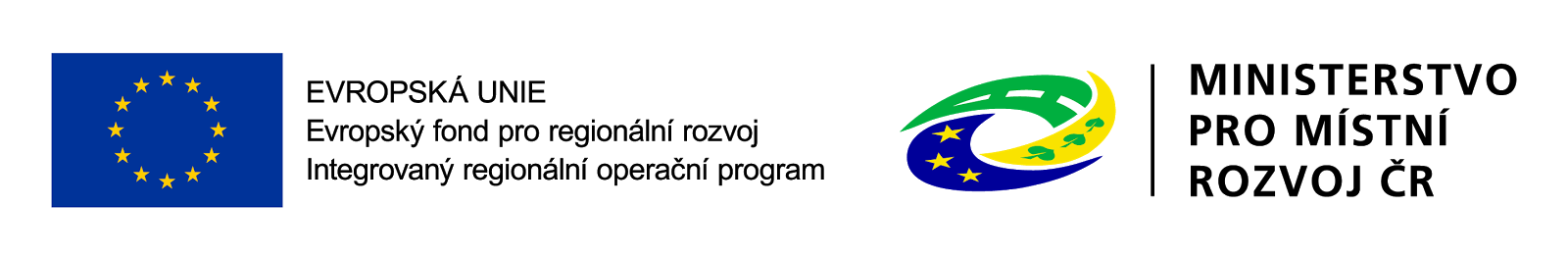 